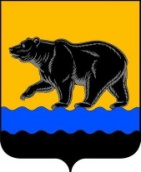 АДМИНИСТРАЦИЯ ГОРОДА НЕФТЕЮГАНСКАраспоряжение09.07.2019 									                    № 192-рг.НефтеюганскОб утверждении плана мероприятий («дорожной карты») по обеспечению благоприятного инвестиционного климата на территории муниципального образования город Нефтеюганск на период 2019 – 2020 годовВ целях реализации Стратегии социально-экономического развития муниципального образования город Нефтеюганск, утверждённой решением Думы города Нефтеюганска от 31.10.2018 № 483-VI, для обеспечения благоприятного инвестиционного климата и улучшения инвестиционной привлекательности муниципального образования город Нефтеюганск на период 2019 – 2020 годов: 1.Утвердить план мероприятий («дорожную карту») по обеспечению благоприятного инвестиционного климата на территории муниципального образования город Нефтеюганск на период 2019 – 2020 годов (далее – план мероприятий) согласно приложению к распоряжению.2.Отвественным исполнителям, определенным в приложении к распоряжению, ежеквартально до 10 числа месяца, следующего за отчетным кварталом, направлять в департамент экономического развития администрации города Нефтеюганска информацию о ходе реализации плана мероприятий.3.Департаменту экономического развития администрации города Нефтеюганска ежеквартально осуществлять мониторинг исполнения плана мероприятий.4. Контроль исполнения распоряжения оставляю за собой.Исполняющий обязанностиглавы города Нефтеюганска 				                           П.А.Прокопович           Приложениек распоряжениюадминистрации города от 09.07.2019  № 192-рПлан мероприятий («дорожная карта») по обеспечению благоприятного инвестиционного климата на территории муниципального образования город Нефтеюганск на период 2019 – 2020 годов№ п/пНаименование мероприятияСрокОтветственные исполнители1.Организация проведения заседаний совещательных и координационных органов, созданных в целях обеспечения благоприятного инвестиционного климата, для поддержания устойчивого развития предпринимательства1.1.Организация проведения заседания координационного совета по развитию малого и среднего предпринимательства при администрации города НефтеюганскаежеквартальноДепартамент экономического развития1.2.Организация проведения заседания Проектного комитета администрации города НефтеюганскаежемесячноДепартамент экономического развития 1.3.Организация проведения заседания координационного совета по вопросам развития инвестиционной деятельности в городе Нефтеюганске1 раз в 2 месяцаДепартамент экономического развития 2.Мероприятия, направленные на формирование у потенциального инвестора объективного представления об инвестиционных возможностях города Нефтеюганска2.1.Подготовка Инвестиционного паспорта муниципального образования город Нефтеюганскмарт – апрель 2020 годаДепартамент экономического развития 2.2.Сопровождение раздела инвестиционная политика города НефтеюганскапостоянноДепартамент экономического развития Департамент по делам администрации 2.3.Подготовка ежегодного инвестиционного послания Главы городаежегодно до 01 декабряДепартамент экономического развития 2.4.Публикации в СМИ, социальных сетях информации о деятельности по улучшению состояния инвестиционного климата и развитию конкуренции города НефтеюганскаежеквартальноДепартамент экономического развития, департамент по делам администрации 3.Мероприятия по проведению оценки предпринимательским сообществом и потребителями товаров, услуг и работ инвестиционной привлекательности города Нефтеюганска3.1.Формирование базы респондентов из числа представителей бизнес-сообщества города Нефтеюганска для проведения ежегодного опроса «Оценка предпринимательским сообществом инвестиционного климата муниципального образования» при формировании Рейтинга муниципальных образованийдо 01.08.2019,до 01.03.2020Департамент экономического развития,департамент градостроительства и земельных отношений,департамент муниципального имущества3.2.Проведение опроса населения «Уровень удовлетворенности бизнеса и населения условиями для развития инвестиционной и предпринимательской деятельности»:    -  он-лайн опрос на официальном сайте администрации города НефтеюганскапостоянноДепартамент экономического развития 3.3.Продвижение информационного ресурса «Портал Бизнес-навигатора МСП», расположенного в информационно-телекоммуникационной сети «Интернет», его наполнениепостоянноДепартамент экономического развития 4.Мероприятия по улучшению инвестиционного климата города Нефтеюганска4.1.Формирование реестра существующих инвестиционных площадок и обращений инвесторов на территории муниципального образования город Нефтеюганск постоянноДепартамент экономического развития, департамент градостроительства и земельных отношений5.Мероприятия, направленные на обеспечение благоприятного предпринимательского климата и поддержку малого и среднего предпринимательства5.1.Исполнение мероприятий подпрограммы «Развитие малого и среднего предпринимательства» муниципальной программы «Социально-экономическое развитие города Нефтеюганска на 2014-2020 годы»в соответствии с утвержденной программой мероприятийДепартамент экономического развития 5.2Увеличение доли муниципальных закупок у СМП (субъекты малого предпринимательства), СОНКО (социально-ориентированные некоммерческие организации) от совокупного годового объема закупок (рассчитанного за вычетом закупок, предусмотренных частью 1.1. ст.30 Закона 44-ФЗ)ежегодноЗаказчики5.2.1Проведение ежеквартального мониторинга доли закупок, проведенных среди субъектов малого предпринимательства, социально ориентированных некоммерческих организаций от совокупного годового объема закупокежеквартальноДепартамент экономического развития5.3.Утверждение порядка взаимодействия при заключении и сопровождении соглашения о муниципально-частном партнерстве для реализации инвестиционных проектовсентябрь 2019Департамент экономического развития, юридическо-правовое управление5.4.Организация работы по сопровождению инвестиционных проектов по принципу «одного окна», совершенствование механизма подачи обращений, инвестиционных предложений через информационный раздел «Инвестиционная политика» на официальном сайте органов местного самоуправления города НефтеюганскапостоянноДепартамент экономического развития, департамент по делам администрации5.5.Проведение процедур оценки регулирующего воздействия проектов нормативных правовых актов и экспертизы действующих правовых актов, затрагивающих вопросы осуществления предпринимательской и инвестиционной деятельностипостоянноДепартамент экономического развития,структурные подразделения администрации города Нефтеюганска 5.6.Ежегодное формирование перечня объектов, в отношении которых планируется заключение концессионных соглашений ежегодно до 01 декабряДепартамент муниципального имущества, департамент экономического развития5.7.Оказание консультационной и информационной поддержки предпринимателям и потенциальным инвесторам, в том числе:   - телефонное консультирование;- он-лайн консультирование посредством обращения на официальном сайте органов местного самоуправления города НефтеюганскапостоянноДепартамент экономического развития,департамент градостроительства и земельных отношений,департамент муниципального имущества5.8.Увеличение доли мер муниципальной поддержки, представленных в электронном видеежегодноДепартамент экономического развития,департамент градостроительства и земельных отношений,департамент муниципального имущества5.9.Реализация мероприятий и достижение показателей портфелей проектов основанных на целевых моделях, определенных перечнем поручений Президента Российской Федерации, портфелей проектов Ханты-Мансийского автономного округа – Югры, основанных на федеральных приоритетных проектах по основным направлениям стратегического развития Российской Федерации, портфелей проектов, основанных на национальных и федеральных проектах (программах)в сроки, установленные проектами портфелейСтруктурные подразделения администрации города Нефтеюганска